Игра – ведущий вид детской деятельности.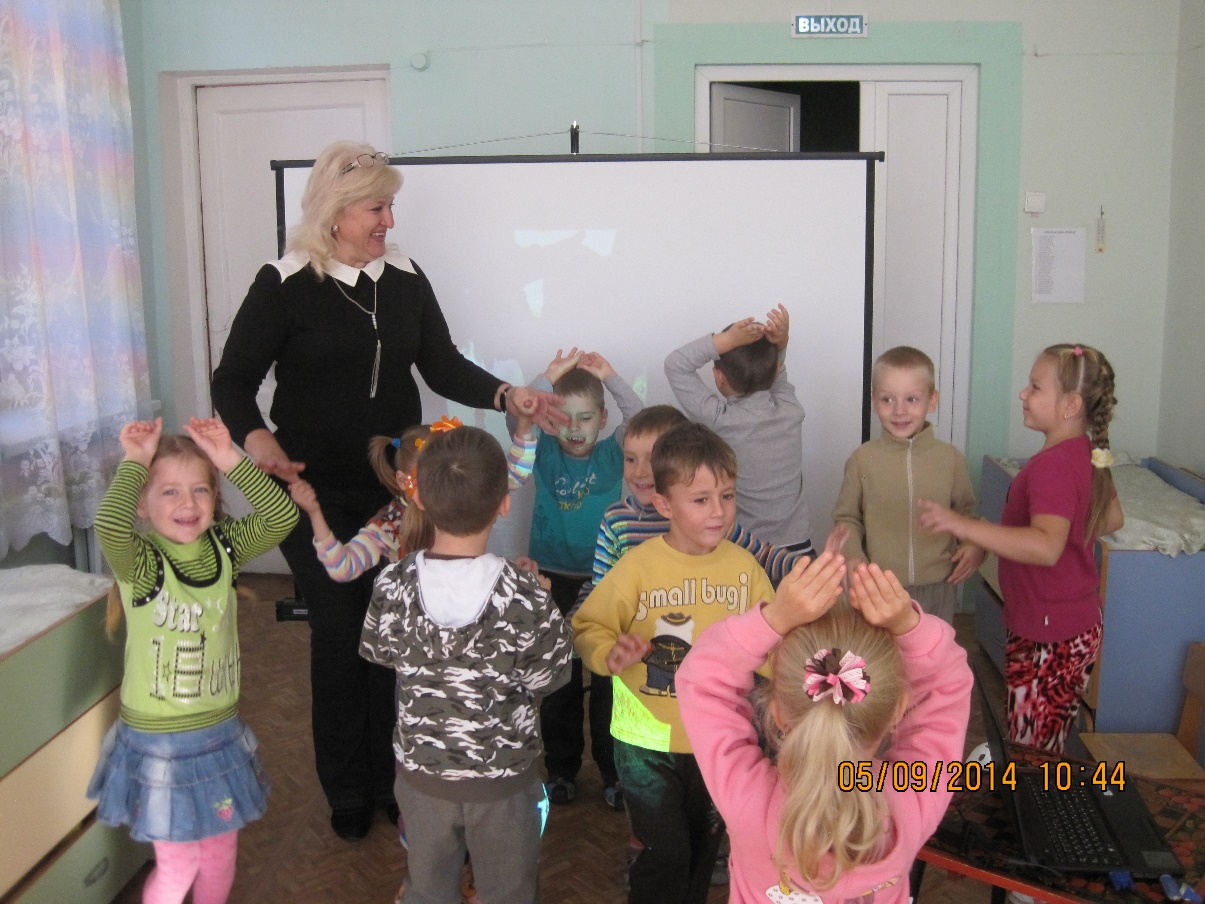 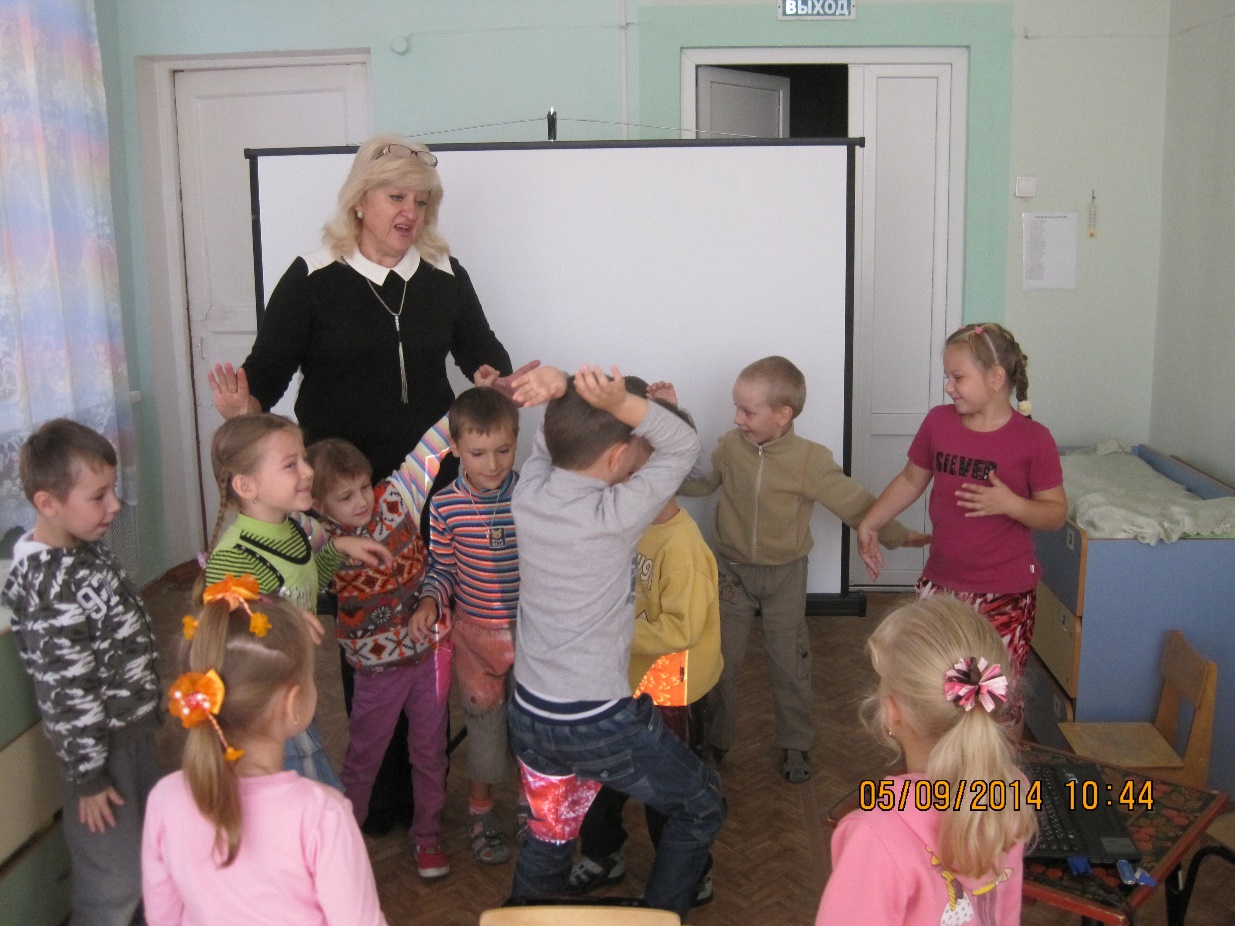 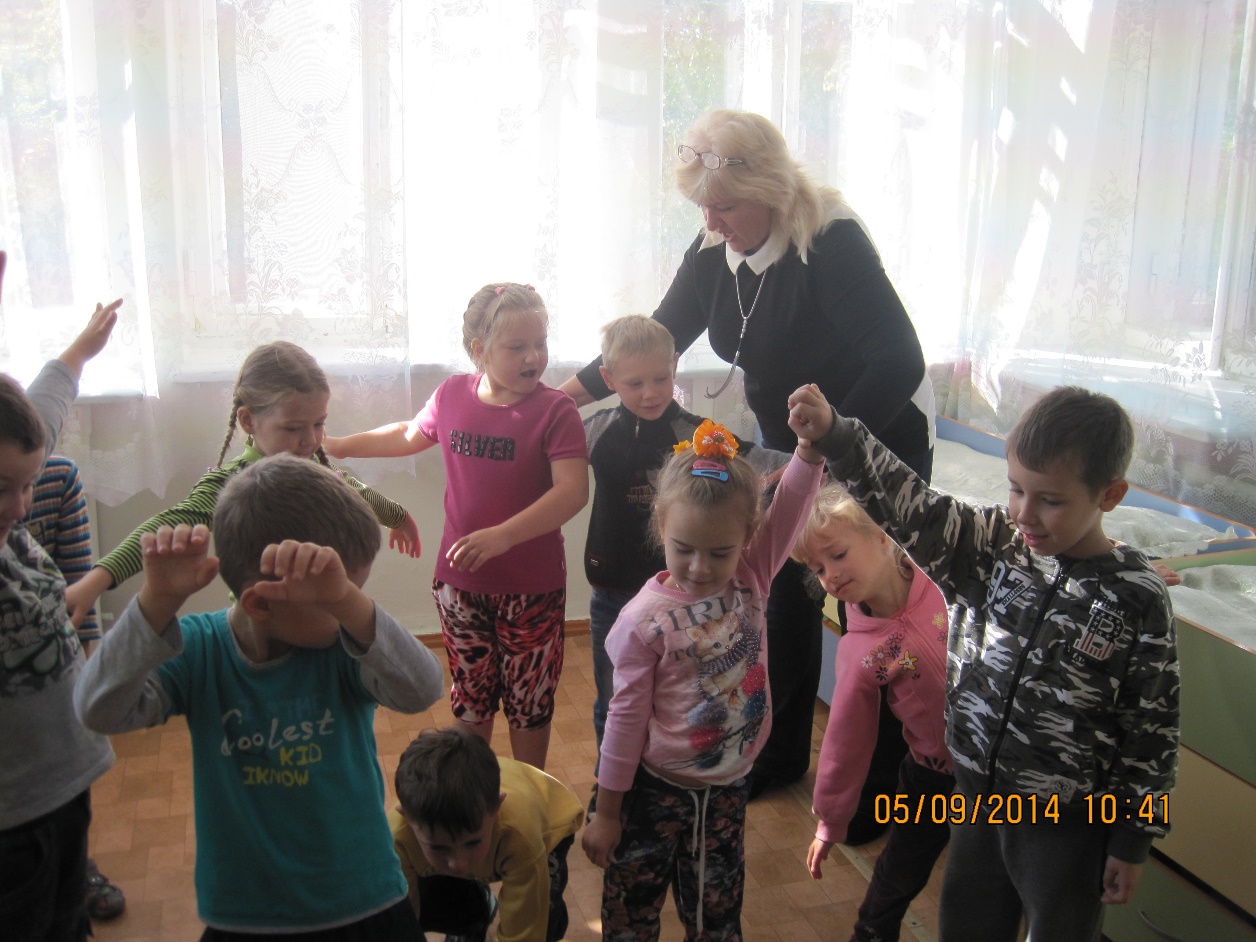 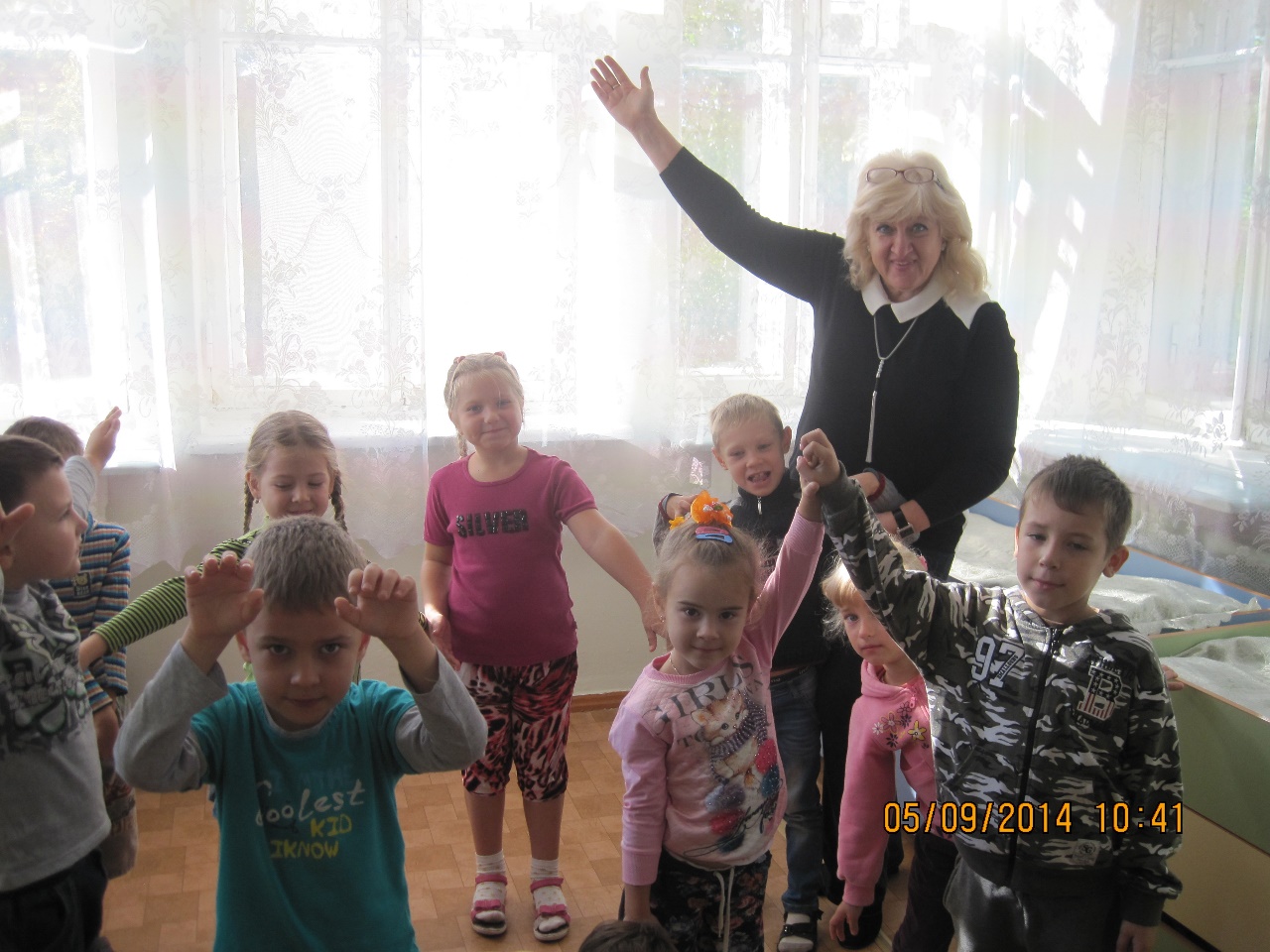 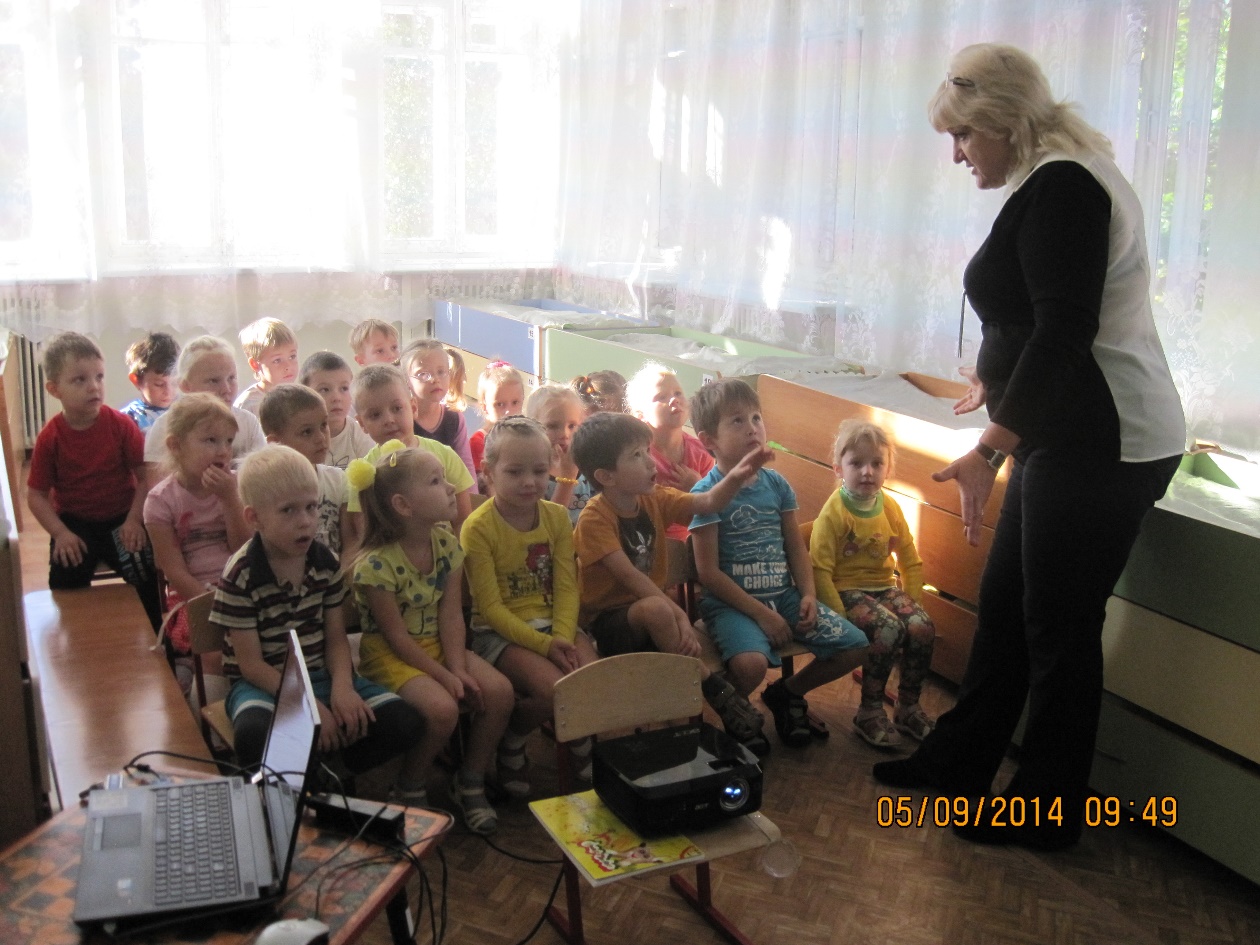 Пластические упражнения помогают детям лучше понять образ.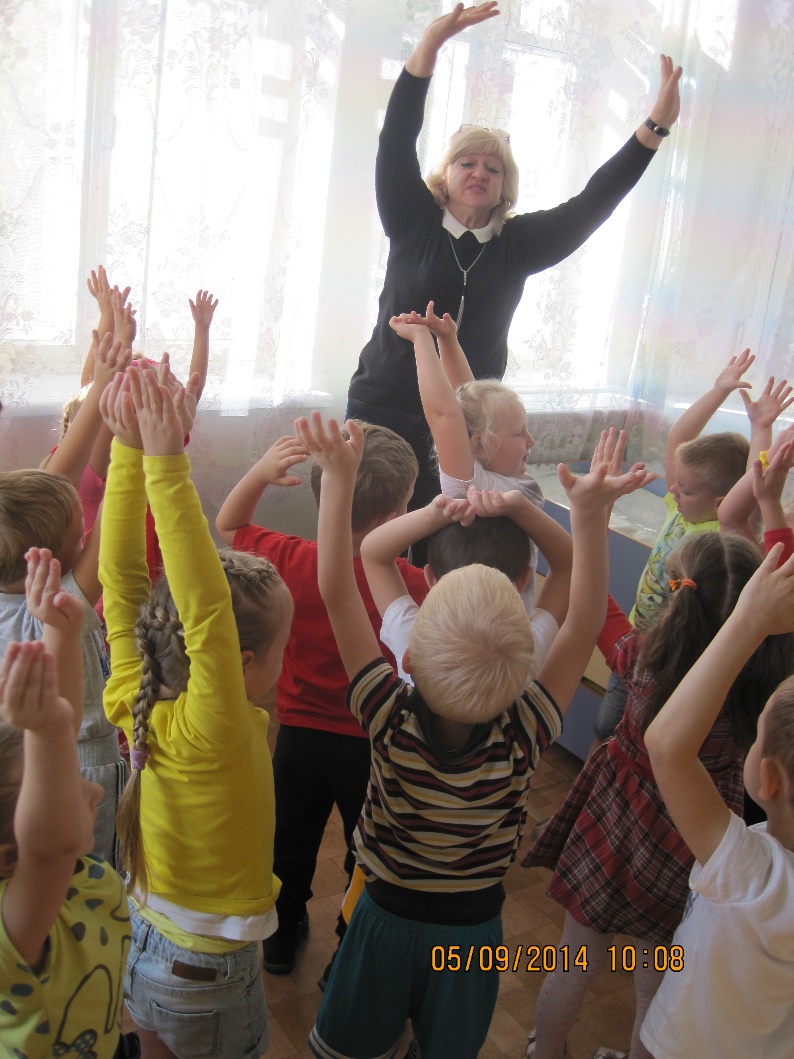 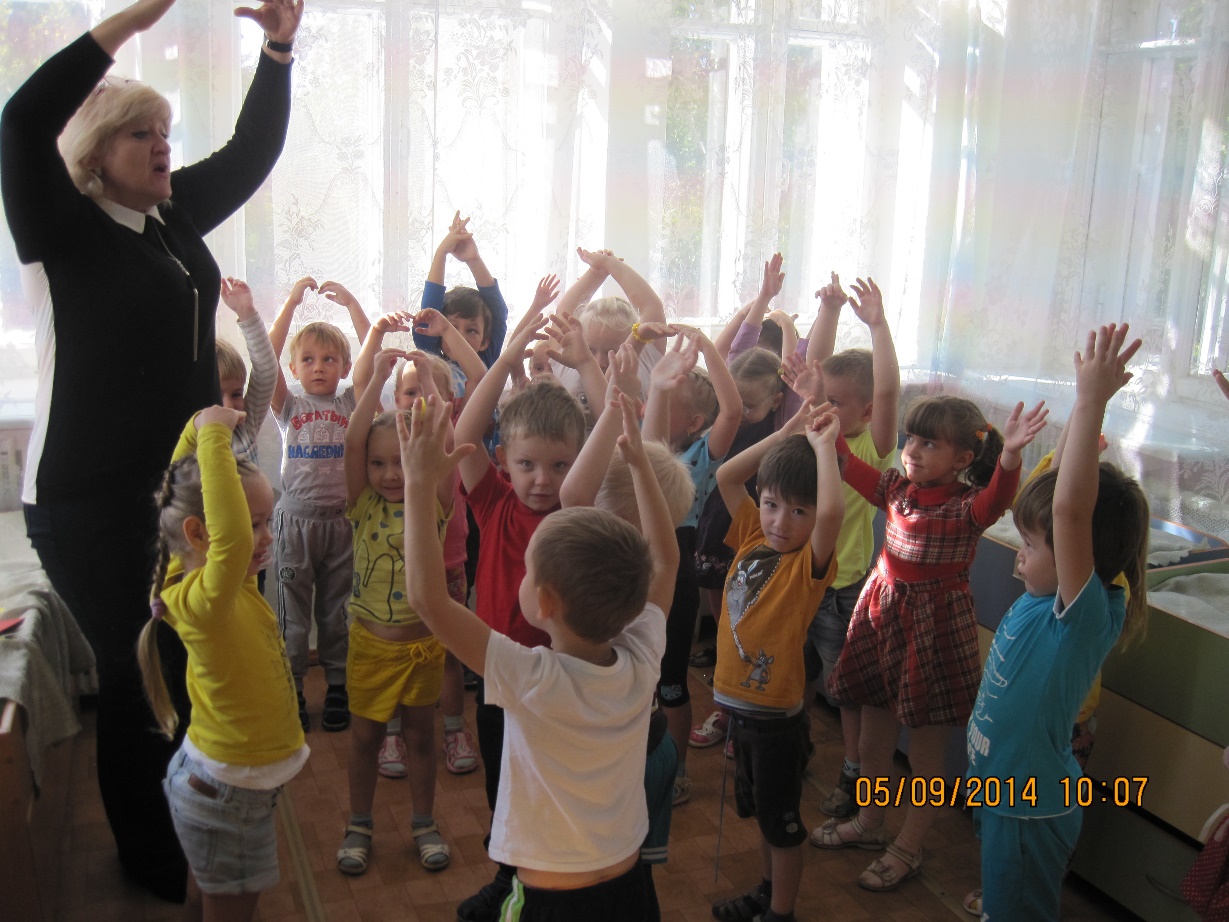 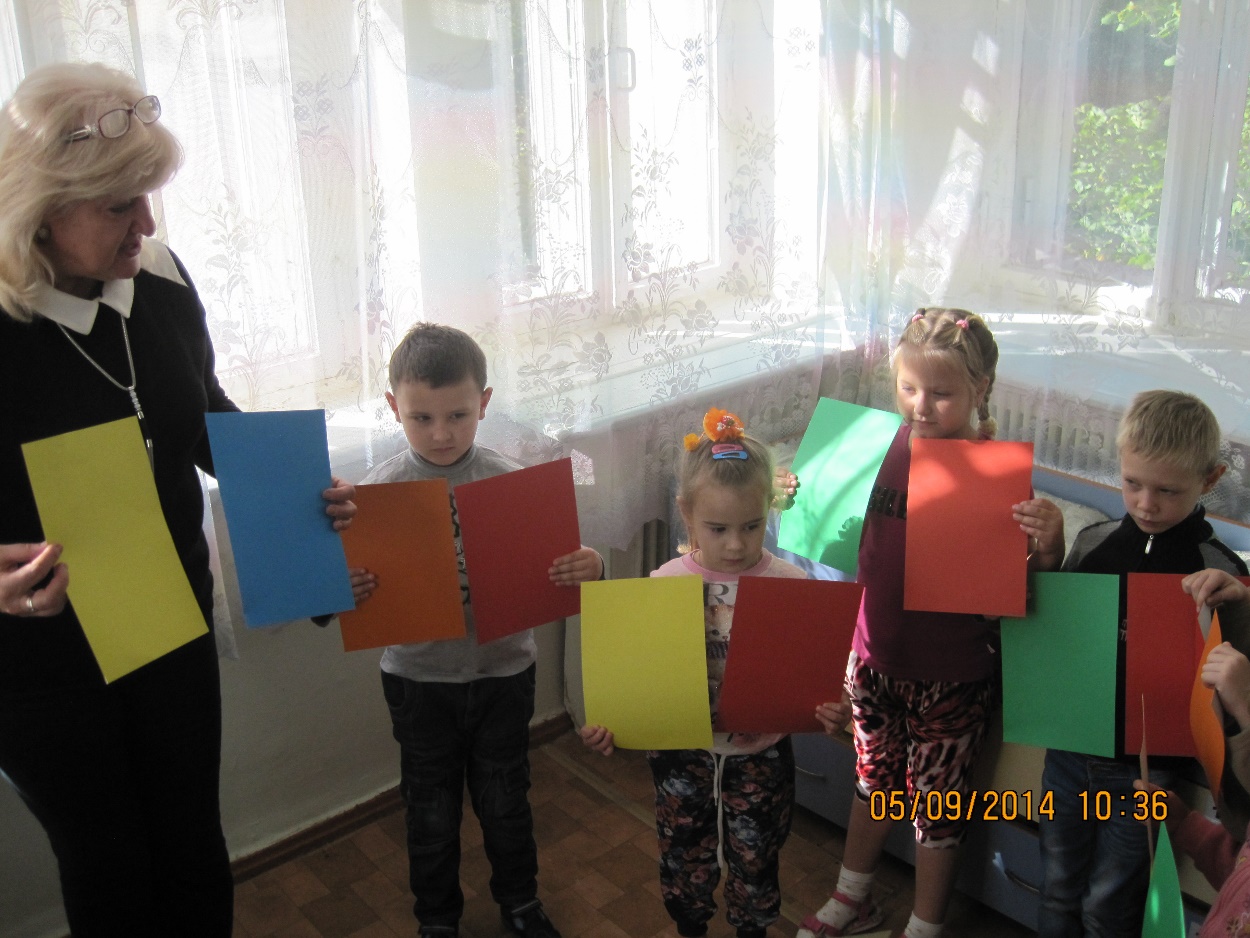 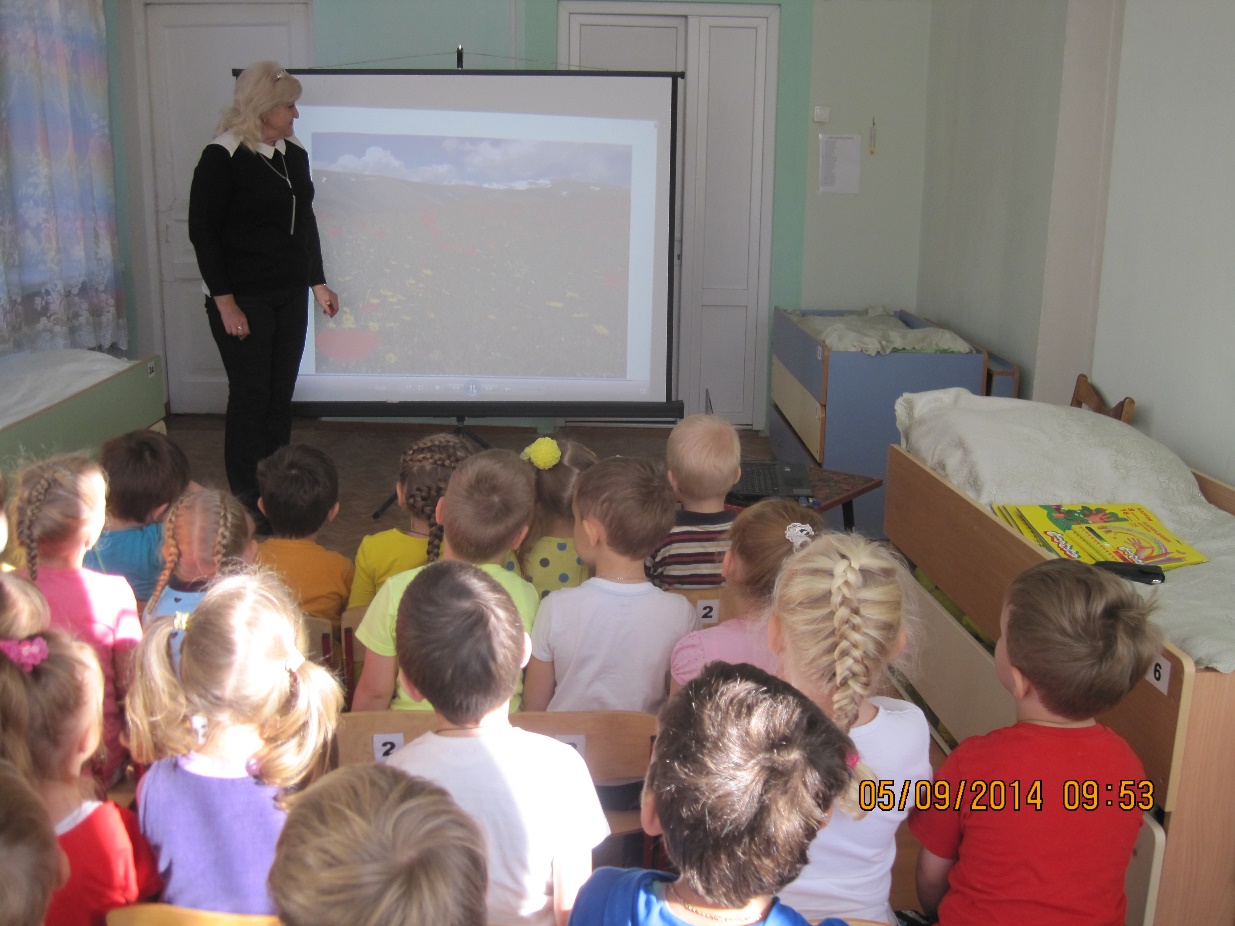 Информационно – коммуникационные технологии в помощь педагогу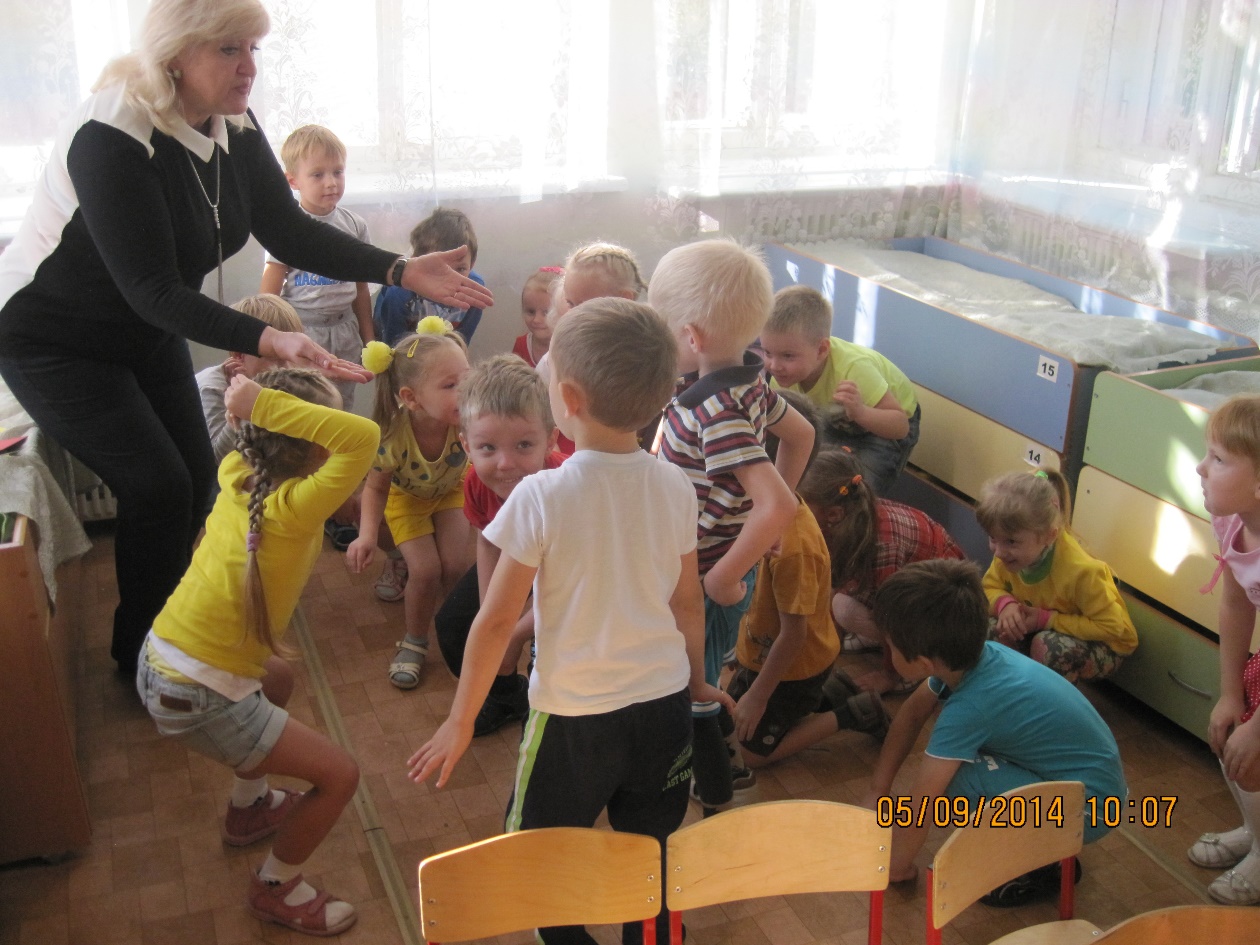 